Индекс промышленного оптимизма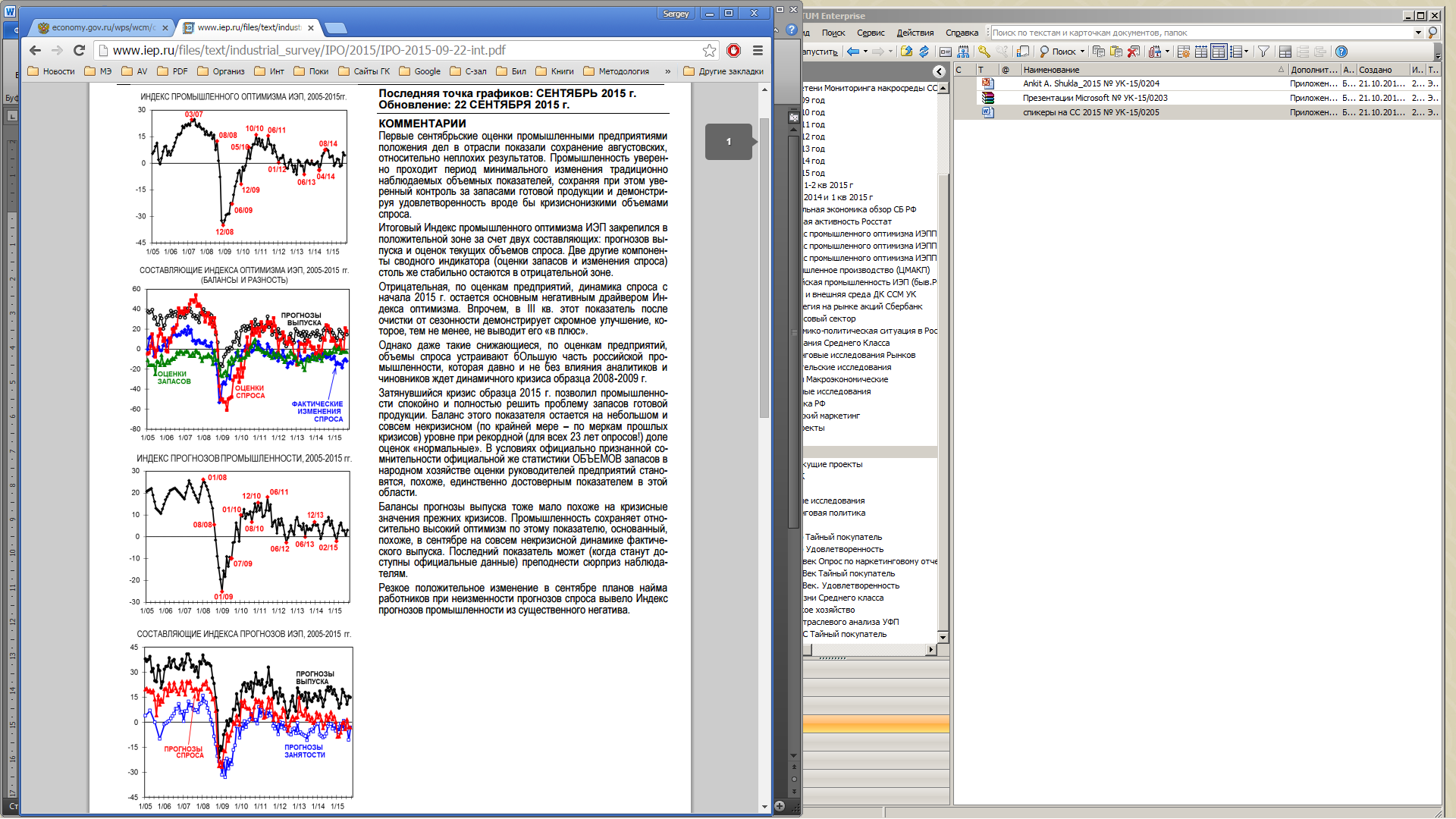 Первые сентябрьские оценки промышленными предприятиями положения дел в отрасли показали сохранение августовских, относительно неплохих результатов. Промышленность уверенно проходит период минимального изменения традиционно наблюдаемых объемных показателей, сохраняя при этом уверенный контроль за запасами готовой продукции и демонстрируя удовлетворенность вроде бы кризисно низкими объемами спроса. Итоговый Индекс промышленного оптимизма ИЭП закрепился в положительной зоне за счет двух составляющих: прогнозов вы- пуска и оценок текущих объемов спроса. Две другие компоненты сводного индикатора (оценки запасов и изменения спроса) столь же стабильно остаются в отрицательной зоне. Отрицательная, по оценкам предприятий, динамика спроса с начала 2015 г. остается основным негативным драйвером Индекса оптимизма. Впрочем, в III кв. этот показатель после очистки от сезонности демонстрирует скромное улучшение, которое, тем не менее, не выводит его «в плюс». Однако даже такие снижающиеся, по оценкам предприятий, объемы спроса устраивают бОльшую часть российской промышленности, которая давно и не без влияния аналитиков и чиновников ждет динамичного кризиса образца 2008-2009 г. Затянувшийся кризис образца 2015 г. позволил промышленности спокойно и полностью решить проблему запасов готовой продукции. Баланс этого показателя остается на небольшом и совсем некризисном (по крайней мере – по меркам прошлых кризисов) уровне при рекордной (для всех 23 лет опросов!) доле оценок «нормальные». В условиях официально признанной сомнительности официальной же статистики ОБЪЕМОВ запасов в народном хозяйстве оценки руководителей предприятий становятся, похоже, единственно достоверным показателем в этой области. Балансы прогнозы выпуска тоже мало похоже на кризисные значения прежних кризисов. Промышленность сохраняет относительно высокий оптимизм по этому показателю, основанный, похоже, в сентябре на совсем некризисной динамике фактического выпуска. Последний показатель может (когда станут доступны официальные данные) преподнести сюрприз наблюдателям. Резкое положительное изменение в сентябре планов найма работников при неизменности прогнозов спроса вывело Индекс прогнозов промышленности из существенного негатива.